Choose one of your favourite stories or a book you have just read. Use the code breaker sheet below to hide the information about the book you have just read by making it top secret. Ask another person if they can break the code and find out which story you hid.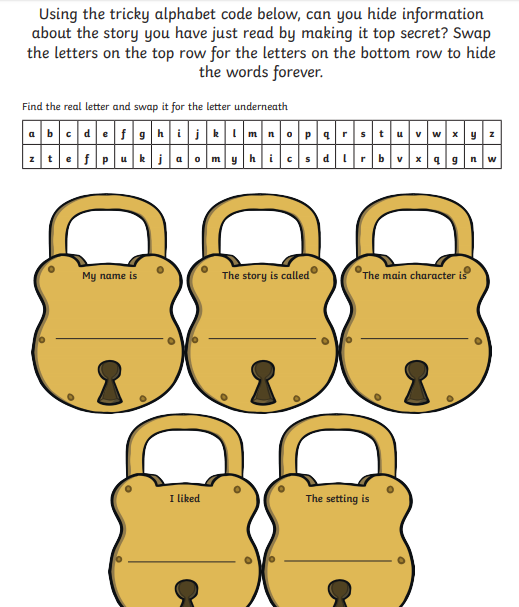 